Publicado en   el 16/09/2015 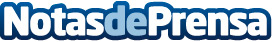 Oxfam Intermón lamenta que la UE fracase de nuevo en la creación de un sistema seguro y obligatorio de acogida de refugiados  Datos de contacto:Nota de prensa publicada en: https://www.notasdeprensa.es/oxfam-intermon-lamenta-que-la-ue-fracase-de Categorias: Solidaridad y cooperación http://www.notasdeprensa.es